On ne s’entend plus ici !Comment se protéger du bruit ?Objectif :   Filière : S  Sciences de l’Ingénieur - Niveau : Classe de Terminale: Comprendre les phénomènes acoustiquesComprendre l’analyse fréquentielleIdentifier les paramètres importantsAnalyser les résultats de mesureLiens avec le programme : Moyens mis en œuvre : Compétences attenduesA – AnalyserA – AnalyserConnaissances associéesCompétences attenduesA1 Analyser le besoinBesoin finalités, contraintes, cahier des chargesConnaissances associéesCompétences attenduesA2 Analyser le systèmeSystème et frontière d’étudeMatériauxConnaissances associéesCompétences attenduesB - ModéliserB - ModéliserConnaissances associéesCompétences attenduesB1 Identifier et caractériser les grandeursFrontière d’étudeCaractéristiques des grandeurs physiquesMatériauxConnaissances associéesCompétences attenduesB3 Résoudre et simulerParamètres d’une simulationConnaissances associéesCompétences attenduesB4 Valider un modèleModèle de connaissanceMatériauxStructuresConnaissances associéesCompétences attenduesC – ExpérimenterC – ExpérimenterConnaissances associéesCompétences attenduesC2 Mettre en œuvre un protocole expérimentalModèles de comportementConnaissances associéesCompétences attenduesD – CommuniquerD – CommuniquerConnaissances associéesCompétences attenduesD1 Rechercher et traiter des informationsDossier techniqueBases de données, sélection, classement de donnéesInternet, outil de travail collaboratif.Connaissances associéesCompétences attenduesD2 Mettre en œuvre une communicationSchéma.Production de document.Connaissances associées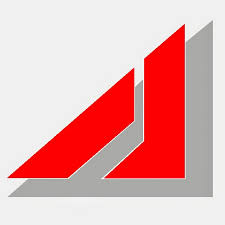 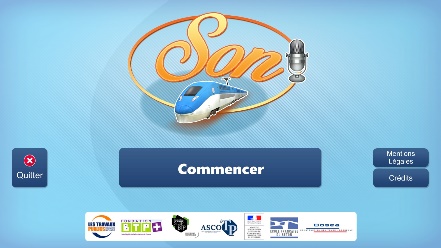 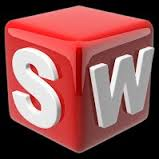 